2024國內廠商對於馬來西亞投資與貿易之需求調查 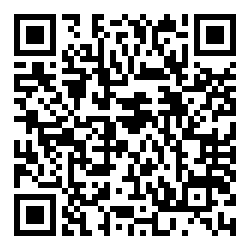 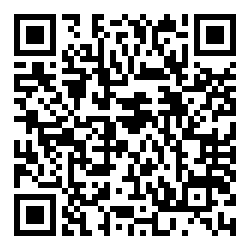 歡迎採線上填答：https://reurl.cc/zlDgZp12.請簡述上述障礙(選答)：叁、需政府協助事項13.貴公司是否有意於2024年參與我赴馬國拓銷團至當地參訪尋求新商機?是  否，請說明相關需求:_____________________________________14.針對貴公司所反映的投資或貿易障礙，請具體填寫希望我政府向馬國政府提出的要求?請說明: 15. 其他期望透過台馬企業諮詢小組會議，向雙邊政府提出之經貿與投資需求和建議?請說明:本案聯絡人: 工業總會 林明哲資深專員、劉又銘資深專員 E-mail：mclin@cnfi.org.tw; ymliu@cnfi.org.tw 電話：02-2703-3500# 197、189致各位產業界先進，您好：為掌握我商近期布局馬來西亞所遭受之投資與貿易障礙，本會期透過問卷方式，了解貴公司營運狀況及所需協助；並與馬國製造商聯合會（FMM）共同透過台馬企業諮詢小組會議（BAG）向雙方政府反映我商之問題。為維護貴公司權益，相關資料將絕對保密，盼請貴公司協助填寫寶貴意見，並於5月3日（五）前擲回本會，謝謝您的合作。謹祝 身體健康 生意興隆全國工業總會 國際處 敬上壹、基本資料1.公司名稱：                                                               填寫人 / 聯絡電話/信箱 ：           /               /                       2. 貴公司所屬產業別為：食品  電子資通訊  電子製造服務業  光學器材  塑橡膠製品  化學品紡織 機械 車輛及零組件  建材  營建工程 	其他           ( 請說明 )3. 請問貴公司是否已經或擬前往馬來西亞投資、貿易佈局及產業合作: 是(請續填下一題)；     否4.請問貴公司目前或規劃和馬來西亞進行合作的類別為（可複選）：貴公司前往馬來西亞投資、貿易佈局考量：供應鏈移轉 關稅  國際原廠需求  經商環境 	其他           ( 請說明 )5. 貴公司在馬來西亞哪個城市有投資?___________________________________6. 貴公司生產產品之主要型態為？上游材料與支援產業   中游零組件  下游組裝與系統產品7. 承上題，貴公司各銷售市場占營業額比重為？內銷：馬國占          % ( 有           成客戶後續將加工出口至歐美市場 )出口：美國占          %   日韓占           %   東南亞占           % 歐洲占          %   其他           ( 地區 ) 占           %貳、目前於馬來西亞所遭受之投資與貿易障礙及因應措施8. 新冠疫情與全球地緣政治風險上升，對貴公司經營的影響程度為？影響很大  部分影響  影響很小  不受影響	不清楚9. 承上題，對貴公司經營的影響為？（可複選）訂單減少  利潤略為（<10%）減少  利潤大幅（≧10%）減少關鍵技術難以取得  其他                      ( 請說明 )10. 承上題，貴公司未來的投資布局策略為：（可複選）轉開發其他出口市場，例如：(美國東協日韓歐洲其他          )增加其他地區產能比重 (臺灣美國東協日韓歐洲其他          )暫採觀望 其他                                 	請說明 ：11.貴公司在馬來西亞所面臨的障礙(可複選)